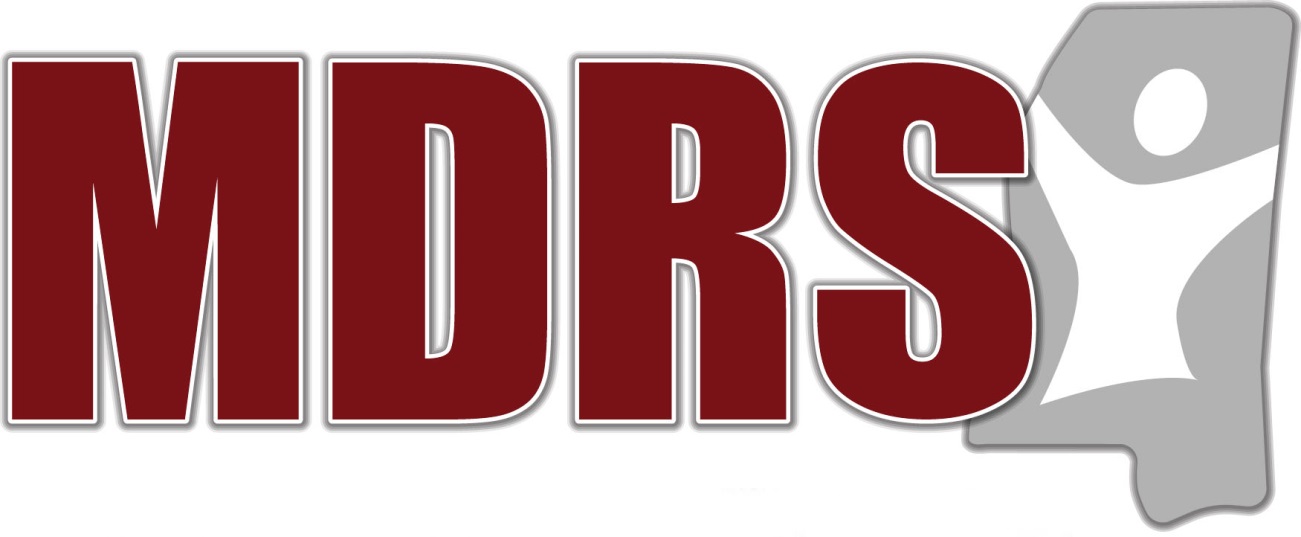 Mississippi Department of Rehabilitation Services2016 Annual ReportMississippi Department of Rehabilitation Services1281 Highway 51 NorthMadison, Mississippi 39110Mississippi Department of Rehabilitation Services2016 Annual ReportCONTENTS:

Welcome							2
Executive Summary/Program Overview			3AbilityWorks, Inc.Assistive TechnologyDisability Determination ServicesSpecial Disability ProgramsVocational Rehabilitation ServicesDeaf Services					4Supported EmploymentTransition ServicesVocational Rehabilitation Services for the BlindAddie McBryde Rehabilitation Center for the BlindBusiness Enterprise ProgramIndependent Living Services for the BlindItinerant Teacher Program				5 Program FundingIn-Depth Look at VR & VRB					6
In-Depth Look at DDS & OSDP				8
District & Office Locations					10Mission StatementIt is the mission of the Mississippi Department of Rehabilitation Services (MDRS) to provide appropriate and comprehensive services to Mississippians with disabilities in a timely and effective manner. Programs and services assist individuals with disabilities to gain employment, retain employment and to live more independently.PhilosophyThe Mississippi Department of Rehabilitation Services is committed to being recognized as the premier agency for Mississippians with disabilities by creating a culture of care with compassionate, valued, and knowledgeable staff.  We will promote an environment where customers and staff work together to achieve our common goal of empowering and improving the lives of Mississippians with disabilities.Welcome from Executive DirectorDear friends,On behalf of the Mississippi Department of Rehabilitation Services (MDRS), I am pleased to present our state fiscal year (SFY) 2017 Annual Report.  It represents my second full year in office as MDRS Executive Director. Our agency serves over 100,000 Mississippians with disabilities each year with our mission to provide quality services in a timely and effective manner.  Some of our accomplishments this fiscal year include:Disability Determination Services (DDS)•	Exceeded Budgeted Workload by processing 1,679 claims over Budgeted Goal•	Expanded use of Video equipment for Consultative Examination and processing 	Disability Hearings Office of Special Disability Programs (OSDP)•	Provided services to nearly 4,000 individuals across the State providing the opportunity for 	these individuals to live at home as opposed to a long term care facility.•	Provided nearly a $60,000 cost savings per individual per year to the State of Mississippi 	through the administering of two Home and Community Based Programs.•	Provided 326 home modifications to individuals across the State to ensure 	individuals with disabilities are safe and secure in their homes. Office of Vocational Rehabilitation (VR)Office of Vocational Rehabilitation for the Blind (VRB)•	Successfully restructured the VR and VRB offices in order to comply with the federal mandates 	contained in the Workforce Innovation and Opportunities Act (WIOA).•	Assisted over 3,000 individuals in successfully meeting their employment goal.•	Expanded our Business Development Office to successfully build relationships with the 		business community in an effort to secure great careers for individuals with disabilities.•	Completed the 4th Summer Internship Program (SIP) for 73 interns, allowing students to obtain 	first-hand work experience in their chosen field.•	Conducted four job fairs across the State in which nearly 150 businesses participated and over 	1,200 individuals with disabilities were able to obtain face to face contact with these employers. •	Provided a Return on Investment to the State of Mississippi of 2.6 for every state dollar 			appropriated to our VR and VRB programs.The information contained within this report will provide you with even more information about MDRS. Please know that you are a key part to our successes, and we thank you for your support. I look forward to working with you in the upcoming year.  Sincerely,Chris M. HowardMDRS Executive DirectorExecutive Summary/Program OverviewAbilityWorks, Inc. AbilityWorks is a network of 15 community rehabilitation programs providing vocational assessment, work adjustment training for individuals with disabilities. This is possible through a wide array of contract and subcontract services provided to local business and industry. During SFY 2017, AbilityWorks served a total of 1,444 individuals with disabilities.  AbilityWorks establishes cooperative agreements with local businesses to provide community based work experience, customized training and on-the-job training.Assistive Technology Assistive Technology (AT) is defined as the application of technology to alleviate barriers that interfere with the lives of individuals with disabilities, and it is intended to help the individual maintain or enhance his or her ability to function personally, socially, and/or vocationally. MDRS Rehabilitation Engineers and Rehabilitation Technologists provide consultations on all AT referrals. The Rehabilitation Technologists and Specialists perform initial evaluations and assessments, set up AT equipment, provide follow-up evaluations, design and fabricate original items and provide specifications and final inspections for AT services. The Assistive Technology division staff evaluates MDRS clients for the most appropriate assistive technology, thus enabling them to return to work and/or live independently. During the SFY 2017, the Assistive Technology division served a total of 1,196 individuals with disabilities.This information only reports clients who were assigned to the Assistive Technology division during SFY 2017 and do not reflect clients who continue to be served from previous fiscal year(s).Disability Determination ServicesWe operate in a partnership with the Social Security Administration (SSA) to determine the medical eligibility of individuals to receive benefits from Social Security Disability Insurance and Supplemental Security Income as directed by federal guidelines from SSA.  This office handles disability claims from all 23 SSA offices in Mississippi.Special Disability ProgramsWe specialize in assisting individuals with the most severe physical disabilities to remain active in their homes and communities. Services are provided based on need as determined by functional assessment and are provided through an individualized plan of services and supports (PSS). The Office of Special Disability Programs (OSDP) offers services that include, but are not limited to: case management, attendant care, durable medical equipment and specialized medical supplies, home and vehicle modifications, respite care, and transition services. During the State Fiscal Year (SFY) 2017, the Office of Special Disability Programs (OSDP) provided independent living services for 4,057 individuals with significant (severe) disabilities. OSDP administers the Traumatic Brain Injury/Spinal Cord Injury Trust Fund.  A full copy of that report can be found at www.mdrs.ms.gov.Vocational Rehabilitation ServicesWe help over 13,000 Mississippians a year overcome limitations imposed by physical or mental disabilities in order for that person to secure or maintain employment. In the State Fiscal Year (SFY) 2017, the Office of Vocational Rehabilitation Services (VR) assisted 12,150 Mississippians with disabilities in receiving services including, but not limited to: counseling and guidance in adjustment to disability, vocational exploration, physical and mental restoration, job training, assistive technology, and job placement.  Individuals served by VR have a wide array of disabilities including, but not limited to:  hearing loss or deafness, amputations, mental and emotional disorders, epilepsy, developmental disease and disorders, traumatic brain injuries, orthopedic impairments, residuals from cancer, and speech impairments. The total number of VR consumers employed during SFY 2017 was 3,035.
Deaf Services – We help people who are deaf, hard of hearing, or late deafened find employment, attend education and training programs, and learn more about their community resources. The MDRS Deaf Services Program continues to promote excellence by striving to assist new RCD’s (Rehabilitation Counselors for the Deaf) to reach the required communications skills level on the Signed Communication Proficiency Interview (SCPI), an American Sign Language assessment developed by the Rochester Institute of Technology. Adequate communication skills are a pre-requisite to meaningful counseling and guidance with people who are Deaf and use manual communication.This skill, along with other specialized training, has been a vital factor in the successful rehabilitation of individuals with deafness or significant hearing loss. In SFY 2017, Deaf Services were provided to 3,058 Mississippians, resulting in 1,385 successful rehabilitations.Supported Employment - We assist individuals with the most significant disabilities who require intensive support services to prepare for, secure, retain, or regain employment. Each MDRS district has a Supported Employment Team consisting of a specialized VR/SE counselor, and a Vocational Training Instructor who oversees the work of Job Trainers working on site with our consumers. During SFY 2017, 548 individuals received Supported Employment services, 59 resulting in successful employment.Transition Services - We work with eligible secondary school students with disabilities, their families, and school personnel to assure there is an integrated program of education and vocational training available to provide a seamless transition from school to work. In SFY 2017, the number of students receiving transition services was 2,842 and 443 students found employment.  Examples of transition services are vocational-technical training, vocational evaluation, work adjustment training, on the job training, job search skills, and work experience programs. These services may be available to students both on and off campus or at one of the 15 AbilityWorks as a part of their school day.Vocational Rehabilitation Services for the BlindWe specialize in working with individuals who are blind or visually impaired to ensure opportunities for inclusion into the workforce, community, and home. Of the 3,497 successful employment outcomes by MDRS, 462 were achieved through Vocational Rehabilitation for the Blind (VRB). VRB provided consumers services such as counseling and guidance in adjustment to disability, vocational exploration, orientation and mobility training, job training, and assistive technology. The total number of  Mississippians with disabilities served by VRB during SFY 2017 was 1,521.Addie McBryde Rehabilitation Center for the Blind – The Addie McBryde Rehabilitation Center for the Blind provides traditional intensive evaluation, training, and adjustment services on the campus of the University of Mississippi Medical Center. In SFY 2017, the Addie McBryde Center provided training to 125 consumers.Business Enterprise Program - The Business Enterprise Program (BEP) provides support for self- employment opportunities in the food service industry for Mississippians who are legally blind. These BEP entrepreneurs operate a variety of businesses including vending machine routes, snack bars and cafeterias on military bases.  In SFY 2017, 35 individuals operated successful businesses as BEP vendors.Independent Living Services for the Blind - We serve individuals who are legally blind and either over the age of 55 or have a significant secondary disability by providing a variety of independent living services. In SFY 2017, ILB served over 1,287 consumers through indirect services such as health fairs, vision screening, peer groups, and outreach. ILB provided direct services to 1,041 consumers.Itinerant Teacher Program - Itinerant teachers work closely with VRB counselors to coordinate services, evaluate client needs, develop living-needs plans and instructional materials, and provide on-site training for consumers who are blind or visually impaired. In 2017, the Itinerant Teacher Program provided 79 services for VRB consumers.**************************************************FFY 2016 Section 110 GrantProgram Funding: Title One Section 110 Match FundingTitle One Section 110 Match FundingSection 110 Grant                                       $42,781,732 (78.7%)State Match                                                $11,578,792 (21.3%)Total Funding                                               $54,360,524 (100.0%)In Depth Look at VR and VRBDemographics of Persons ServedGender
Female	6,340	46.38%Male	7,331	53.62%Age at Application
10-20 - 	281621-30 - 	204231-40 - 	202241-50 - 	225651-60 - 	251661-70 - 	145471-80 - 	48381-100 - 	82Education Level at ApplicationNo Formal Schooling    	0.197% Elementary Education (Grades 1-8)    	3.035% Secondary Education (No High School Diploma)    	16.589% High School Graduate or Equivalency Certificate    	32.397% Post-Secondary Education (No Degree)    	13.722%A Degree of Vocational Technology Certificate    	2.750% Post-Secondary Education (Academic/Associates Degree)	6.334%Bachelor’s Degree   	7.095% Master’s Degree or Higher    	3.159% Special Education (completion or attendance)    	12.274%Education Not Listed    	2.274%Race American Indian or Alaskan Native    	1.82%Asian    	0.36%Black or African American    	41.12%Native Hawaiian or Other Pacific Islander    	0.25%Multi-racial    	2.76%Hispanic/Latino	.91%In Depth Look at VR and VRBStatus of Persons RehabilitatedEmployment Status of Persons Rehabilitated
Vending Stand Operator/Clerk    				5Self-Employment (excluding BEP)				465Employment in Integrated Setting    				3,026Unpaid Family Worker					1Total Rehabilitated						3,497Employment in Integrated Settings
Service Worker	535Secretarial, Office, Clerical Worker	434Skilled Craft	362Sales	324Professional	280Laborer	209Executive	163Operative	129Food & Food Preparation	78Technical/Paraprofessional	65Transportation & Material Moving	62Production Occupations	58Building/Grounds Cleaning & Maint.	51Personal Care	43Education, Training & Library	35Healthcare Practitioners & Technical	32Installation, Maintenance & Repair	32Construction & Extraction	31Protective Service	24Healthcare Support	22Community & Social Service	17Architectures & Engineering	7Business & Financial Operation	7Farming, Fishing & Forestry	7Arts, Design, Entertainment,	Sports & Media	6Computer & MathematicalLegal	4Life Physical & Social Science	4		Total Employed in Integrated Setting    	3,026
Persons Served by Primary Disability
Cognitive and Mental     			4,669General Physical     				3,492Orthopedic					536 Respiratory			    		65Hearing Loss, Communicative  		2,829Deafness					230Deafblind     					4Blindness     					88Legally Blind, Other Visual    	1,395Application Status    	363
Total	13,671
Clients Served and Closed for 2016
Clients Served     					13,671
Individualized Plans for Employment Written    	4,270
Successfully Employed    				3,497
In Depth Look at DDS & OSDP in 2016Proof of PerformanceOffice of Disability Determination ServicesProcessing time **Cost per caseProduction per work yearOffice of Special Disability Programs*Figures shown above are based on the Division of Medicaid cost reports for the Independent Living Waiver and the Traumatic Brain Injury Waiver.  *OSDP numbers are reported from the State Fiscal Year.District & Office LocationsDistrict I (Calhoun, Coahoma, Desoto, Lafayette, Marshall, Panola, Tate, Tunica, Quitman, Yalobusha)51 County Road 166Oxford, MS 38655(662) 234-3171 VR (662) 234-6092 VRB(662) 234-5744 OSDPDistrict II(Alcorn, Benton, Itawamba, Lee, Pontotoc, Prentiss, Tippah, Tishomingo, Union)2620 Traceland DriveTupelo, MS 38801 (662) 842-1010 VR(662) 840-9946 OSDP613-A Pegram DriveTupelo, MS 38801 (662) 844-5830 VRBDistrict III(Bolivar, Carroll, Grenada, Holmes, Humphreys, Issaquena, Leflore, Sharkey, Sunflower, Tallahatchie, Washington, Yazoo)104 Professional PlazaGreenwood, MS 38930(662) 453-6172 VR (662) 455-1432 VRB(662) 453-2253 OSDPDistrict IV(Clay, Chickasaw, Choctaw, Lowndes, Monroe, Montgomery, Oktibbeha, Webster)207 Industrial Park RoadStarkville, MS 39759 (662) 323-9594 VR(662) 324-1881 OSDP48 Datco Industrial DriveColumbus, MS 39704(662) 328-8807 VRBDistrict V(Hinds, Warren)3895 Beasley RoadJackson, MS 39213  (601) 898-7004 VR (601) 898-7034 OSDP2550 Peachtree Street Extension Jackson, MS 39216(601) 987-7403 VRBDistrict VI(Attala, Leake, Madison, Rankin, Scott, Simpson, Smith)1032 Center Pointe BoulevardPearl, MS 39208(601) 709-5601 VR (601) 709-5625 VRB(601) 709-5657 OSDPDistrict VII(Clarke, Jasper, Kemper, Lauderdale, Neshoba, Newton, Noxubee, Winston)1003 College DriveMeridian, MS 39307(601) 483-3881 VR (601) 483-5391 VRB(601) 482-1594 OSDPDistrict VIII(Adams, Amite, Claiborne, Copiah, Franklin, Jefferson, Jefferson Davis, Lincoln, Lawrence, Marion, Pike, Walthall, Wilkinson)1221 Parklane RoadMcComb, MS 39648(601) 249-2498 VR (601) 684-3392 VRB(601) 249-4646 OSDPDistrict IX(Covington, Forrest, Greene, Jones, Lamar, Perry, Wayne)17 J M Tatum Industrial Drive, Suite 130Hattiesburg, MS 39401(601) 545-5619 VR (601) 545-5613 VRB18 J M Tatum Industrial DriveHattiesburg, MS 39401(601) 545-5644 OSDPDistrict X(George, Hancock, Harrison, Jackson, Pearl River, Stone)13486 Fastway LaneGulfport, MS 39503(228) 575-3789 VR (228) 575-3788 VRB (228) 575-3785 OSDPMississippi Department of Rehabilitation ServicesYour perspective is extremely valuable,  and we greatly appreciate any and all feedback!          Please send direct comments or questions to:          Mississippi Department of Rehabilitation Services          Attn: Office of Communications          Post Office Box 1698          Jackson, Mississippi 39215-1698          1.800.443.1000          www.mdrs.ms.goOffice of Disability Determination ServicesClaims Processed 		             86,177Average Processing Time       T2-81 days/T16-74 daysAverage Cost per Case 		$313.00Accuracy Rate 			95%Office of Special Disability Programs*  [No. Served]Independent Living Waiver   	2,732TBI/SCI Trust Fund 		113TBI/SCI Waiver		             904YearNational AverageMississippi Average2015110 Days89 Days201683/86 Days90/85 Days201783/85 Days81/74 DaysYearNational AverageMississippi Average2015$462$3162016$491$3102017$498$313YearNational AverageMississippi Average201531035720163133242017306329YearNumber of Clients ServedAnnual Cost Savings to the Division of Medicaid20153,874$216,208,40320164,043$222,365,84120173,636$162,485,568